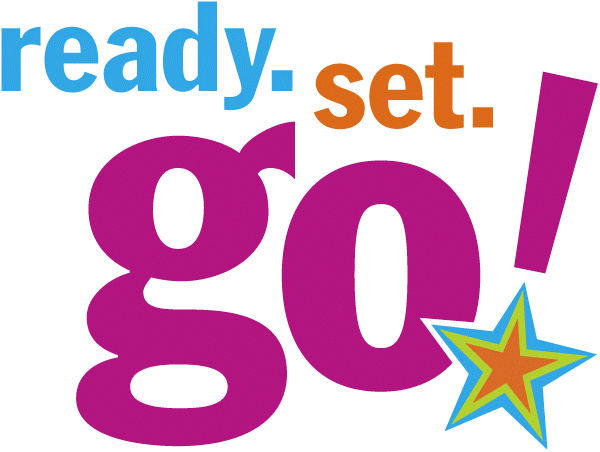 NAME OF THE PROGRAM:  “Ready Set Go!” PilotTARGETED POPULATION:  Deaf, Hard of Hearing, and Deaf-Blind high school studentsTARGET NUMBER TO SERVE:  Maximum of 16 TARGETED TIMEFRAME:  Six-five hour sessions (Monday, Wednesday, Friday) over the span of two weeks.  Daily sessions will begin at 9:00 am and end at 2:30 pm.  MAJOR EMPHASIS:  Provide students the tools and experiences needed to obtain successful and satisfying employment.  This program will focus on preparing the student with hands-on learning, discussion, informational handouts, and information to achieve the realistic careers they desire.  Topics covered would include:Workplace Readiness (Attitude, Appearance, Action)Job Exploration        Guest speakers who are deaf, hard of hearing, and deaf-blind present information about their jobs and educationAccommodations for the Workplace (Disability Rights of Tennessee)Technology and Services Shadowing assignments FinancesHow to find a job (Newspaper, Internet, People you know, Cold Calls)How to create a professional resumeFor additional information:  Janet L. Morris, Clinical Services Administrator 	Phone: (615) 223-2716 Email: janet.l.morris@tn.govTennessee Rehabilitation Center460 9th Avenue, Smyrna, TN  37167